WITAM WAS KOCHANI W ŚRODĘ 15.04.20R.Dzisiejszy temat : „ Zdrowe przedszkolaki”„ Zdrowe przedszkolaki”- zajęcia z profilaktyki logopedycznej P. Siewiery- Kozłowskiej.Zdrowe przedszkolaki                   dziecko kląska językiem, bierze głęboki wdech nosem i robi                                                        wydech ustami- powtarza 3 razySkaczą i brykają,Na świeżym powietrzu                 Moc radości mają:                                  Wypycha językiem policzki.Gra w piłkę,Podskoki i harce                                   Kląska językiem, Rusza językiem góra – dół z szeroko otwartymiNa huśtawce                                         ustamiA wiecie, skąd siłę na to wszystko mają ?Po prostu obiadek calutki zjadają:                       Wypycha językiem policzki. Dokładnie oblizuje wargi Ziemniaczek,                                                        czubkiem języka. A ręką głaszcze się po brzuszku.KotlecikI surówka z warzyw,A na deser- owoc,Jaki im się marzy.„ U dentysty”  słuchanie wiersza Bożeny Formy.Pan dentysta leczy zęby,Wszyscy o tym wiedzą. A szczególnie dzieci, któreWciąż cukierki jedzą.Kiedy nagle ząb zaboli,Na fotelu siadasz.I po chwili mocną plombęW zębie już posiadasz.Szczotka, pasta to są zębówWielcy przyjaciele.Myj dokładnie swoje zębyNie tylko w niedziele.Rozmowa kierowana pytaniami R.- Kto nam leczy żeby?- Kiedy chodzimy do dentysty?- Czym myjemy zęby?- Czy jedzenie cukierków jest dobre dla naszych zębów?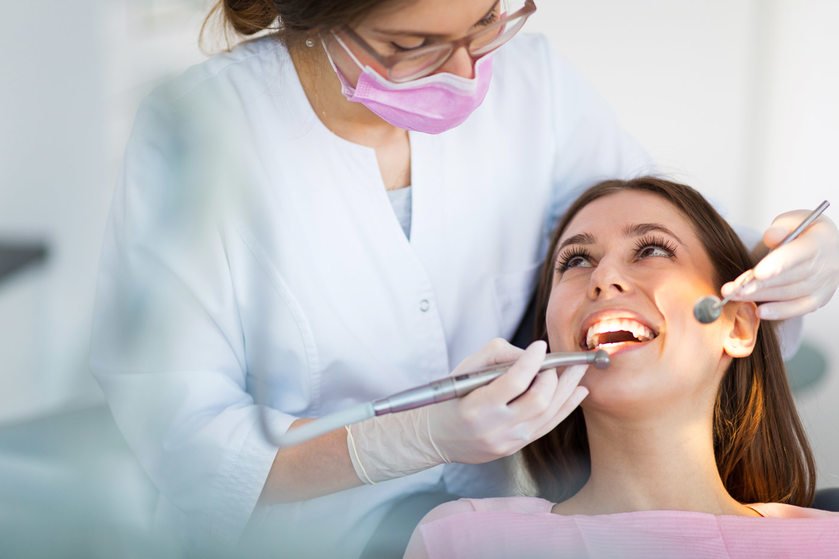 „ Co lubi ząbek?’- zabawa dydaktycznaDziecko łączy rzeczy niezbędne do dbania o zdrowe zęby z uśmiechniętym ząbkiem , a nie zdrowe ze smutnym.( Karta pracy poniżej)Zabawa ruchowa orientacyjno- porządkowa „ Plombowanie zębów”- R rozkłada  małe obręcze – dziury w zębie ( mogą być zrobione z szalików). Dziecko porusza się w tempie podanym przez R np. klaskanie. Na hasło: Plombowanie!- dziecko wskakuje do obręczy- dziury w zębie.Miłej zabawy!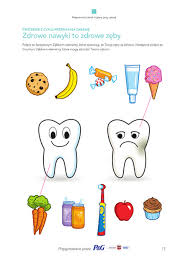 